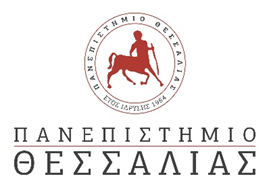 Πρόγραμμα Σπουδών Νοσηλευτικής (Λάρισας)Επιτροπή Πρακτικής ΆσκησηςΛάρισα, 01/03/2022Α Ν Α Κ Ο Ι Ν Ω Σ ΗΓια την έναρξη της Π.Α. περιόδου 1/04/2022 - 30/09/2022 Οι ενδιαφερόμενοι φοιτητές (όσοι κατέθεσαν  αίτηση έναρξης της πρακτικής τους άσκησης στη γραμματεία κατά το Εαρινό  Εξάμηνο του Ακ. Έτους 2021-2022, ήτοι έως τις 28/02/2022),  (να «κατεβάσουν» την αντίστοιχη ( για δημόσιο ή ιδιωτικό φορέα ) επισυναπτόμενη στην παρούσα Ανακοίνωση «Σύμβαση» και να ακολουθήσουν άμεσα την εξής διαδικασία:Να εκτυπωθεί σε 4 έγχρωμα αντίγραφα (όσοι και οι υπογράφοντες).Να γραφεί σε όλα τα αντίγραφα, στα κατάλληλα κενά, το ονοματεπώνυμο του φοιτητή και το όνομα πατρός του.Να υπογραφούν όλα τα αντίγραφα, στο κατάλληλο κενό (διακεκομμένη γραμμή στο τέλος της Σύμβασης), από τον φοιτητή.Να προσκομιστούν στο Φορέα Απασχόλησης για συμπλήρωση των στοιχείων του και υπογραφή από τον νόμιμο εκπρόσωπό του.Κατόπιν να κατατεθούν όλα τα αντίγραφα (με τις πρωτότυπες υπογραφές) στη Γραμματεία , είτε διά ζώσης είτε με υπηρεσία ταχυμεταφοράς έως την Παρασκευή 11/03/2022.Οι φοιτητές που δεν χρειάζεται να υπογράψουν συμβάσεις (δημόσιοι υπάλληλοι σε συνεννόηση με το Φορέα απασχόλησης), δεν χρειάζεται να ακολουθήσουν την ανωτέρω διαδικασία αλλά να αρχίσουν άσκηση την καθορισμένη ημερομηνία με λήξη την καθορισμένη ημερομηνία.Η Υπεύθυνη της Πρακτικής ΆσκησηςΕλένη ΛαχανάΑναπληρώτρια Καθηγήτρια